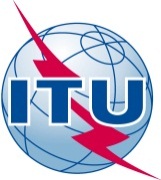 PREFACIOLa UIT (Unión Internacional de Telecomunicaciones) es el organismo especializado de las Naciones Unidas en el campo de las telecomunicaciones. El UIT-T (Sector de Normalización de las Telecomunicaciones de la UIT) es un órgano permanente de la UIT. Este órgano estudia los aspectos técnicos, de explotación y tarifarios y publica Recomendaciones sobre los mismos, con miras a la normalización de las telecomunicaciones en el plano mundial.La Asamblea Mundial de Normalización de las Telecomunicaciones (AMNT), que se celebra cada cuatro años, establece los temas que han de estudiar las Comisiones de Estudio del UIT-T, que a su vez producen Recomendaciones sobre dichos temas.La aprobación de Recomendaciones por los Miembros del UIT-T es el objeto del procedimiento establecido en la Resolución 1 de la AMNT.En ciertos sectores de la tecnología de la información que corresponden a la esfera de competencia del UIT-T, se preparan las normas necesarias en colaboración con la ISO y la CEI.  UIT  2013Reservados todos los derechos. Ninguna parte de esta publicación puede reproducirse por ningún procedimiento sin previa autorización escrita por parte de la UIT.RESOLUCIÓN 79 (Dubai, 2012)Función de las telecomunicaciones/tecnologías de la información
y la comunicación en el tratamiento y el control de residuos electrónicos
de equipos de telecomunicaciones y tecnologías de la información,
y métodos para su procesamiento(Dubai, 2012)La Asamblea Mundial de Normalización de las Telecomunicaciones (Dubai, 2012),recordandoa)	la Resolución 182 (Guadalajara, 2010) de la Conferencia de Plenipotenciarios, relativa al papel de las telecomunicaciones/tecnologías de la información y la comunicación (TIC) en el cambio climático y la protección del medio ambiente;b)	la Resolución 66 (Hyderabad, 2010) de la Conferencia Mundial de Desarrollo de las Telecomunicaciones, sobre tecnologías de la información y la comunicación y cambio climático;c)	el § 19 de la Declaración de Hyderabad (2010), en el que se afirma que la formulación y aplicación de políticas destinadas a la eliminación apropiada de los residuos electrónicos tiene gran importancia;d)	el Convenio de Basilea (marzo de 1989) sobre el control de los movimientos transfronterizos de los desechos peligrosos y su eliminación, que califica como peligrosos determinados residuos procedentes de montajes eléctricos y electrónicos;e)	el § 20 de la Línea de Acción C7 (cibermedio ambiente) del Plan de Acción de Ginebra de la Cumbre Mundial sobre la Sociedad de la Información (Ginebra, 2003), en el que se alienta a los gobiernos, la sociedad civil y el sector privado a emprender actividades y ejecutar proyectos y programas encaminados a la producción y el consumo sostenibles, y a la eliminación y reciclaje de los equipos y piezas utilizados en las TIC al final de su vida útil, de manera inocua para el medioambiente;f)	la Declaración de Nairobi sobre el manejo ambientalmente racional de los desechos eléctricos y electrónicos y la adopción por la novena Conferencia de las Partes en el Convenio de Basilea del Plan de Trabajo sobre el manejo ambientalmente racional de los desechos electrónicos, concentrándose en las necesidades de los países en desarrollo1,considerandoa)	que, debido al progreso en las telecomunicaciones y tecnologías de la información, el consumo y la demanda de equipos eléctricos y electrónicos (EEE) ha aumentado sin cesar, lo que ha dado lugar a un acusado incremento de residuos electrónicos, que tienen un efecto negativo en el medio ambiente y en la salud, especialmente en los países en desarrollo;b)	que la UIT y los actores pertinentes (tales como el Programa de las Naciones Unidas para el Medio Ambiente (PNUMA) y el Programa de las Naciones Unidas para el Desarrollo (PNUD) para el Convenio de Basilea), desempeñan un papel esencial en el fortalecimiento de la coordinación de las partes interesadas en estudiar los efectos de los residuos electrónicos;c)	la Recomendación UIT-T L.1000 del Sector de Normalización de las Telecomunicaciones de la UIT (UIT-T), relativa a la solución universal de adaptador y cargador de energía para terminales móviles y otros dispositivos de las TIC, y la Recomendación UIT-T L.1100, Procedimiento para reciclar los metales raros de los bienes de las tecnologías de la información y la comunicación,reconociendoa)	que los gobiernos tiene un papel importante que desempeñar en la reducción de los residuos electrónicos, mediante la formulación de estrategias, políticas y leyes adecuadas;b)	que las telecomunicaciones/TIC pueden contribuir considerablemente a atenuar los efectos de los residuos electrónicos;c)	los trabajos y los estudios en curso de la Comisión de Estudio 5 del UIT-T en el marco de la Cuestión 13/5 sobre protección del medio ambiente y reciclaje de equipos/sistemas de TIC;d)	los trabajos y estudios en curso de la Comisión de Estudio 1 del Sector de Desarrollo de las Telecomunicaciones de la UIT (UIT-D) en el marco de la Cuestión 24/1, estrategias y políticas para la eliminación o reutilización adecuadas de residuos generados por las telecomunicaciones/TIC,reconociendo ademása)	las ingentes cantidades de equipos y hardware de telecomunicaciones/TIC usados, viejos, obsoletos e inservibles que se exportan a países en desarrollo para su supuesta reutilización;b)	que muchos países en desarrollo corren graves riesgos ambientales y de salud, como la contaminación del agua, debido a residuos electrónicos, de los que quizá no son responsables,resuelve encargar al Director de la Oficina de Normalización de las Telecomunicaciones, en colaboración con el Director de la Oficina de Desarrollo de las Telecomunicaciones1	que prosiga y refuerce las actividades de la UIT relativas al tratamiento y el control de residuos electrónicos de equipos de telecomunicaciones y tecnología de la información, y métodos para su procesamiento;2	que ayude a los países en desarrollo a realizar una evaluación adecuada de la magnitud de los residuos electrónicos;3	que examine el tratamiento y control de los residuos electrónicos y contribuya a los esfuerzos mundiales para hacer frente a los crecientes peligros que plantean;4	que trabaje en colaboración con los asociados correspondientes, incluidas las instituciones académicas y organizaciones pertinentes y que coordine las actividades entre las Comisiones de Estudio, Grupos Temáticos y otros grupos de la UIT relativas a los residuos electrónicos;5	que organice seminarios y talleres para aumentar la sensibilización acerca de los peligros inherentes a los residuos electrónicos y sus métodos de procesamiento, especialmente en países en desarrollo, y que determine las necesidades de los países en desarrollo, que son los que más sufren los peligros de los residuos electrónicos,encarga a la Comisión de Estudio 5 del UIT-T, en colaboración con las Comisiones de Estudio pertinentes de la UIT1	que elabore y documente ejemplos de prácticas idóneas para el tratamiento y el control de residuos electrónicos de telecomunicaciones /TIC y métodos para su procesamiento y reciclaje, a fin de divulgarlos entre los Estados Miembros y Miembros de Sector de la UIT;2	que elabore Recomendaciones, metodologías y otras publicaciones relativas al tratamiento y el control de residuos electrónicos de telecomunicaciones/TIC y métodos para su procesamiento, en el marco de las Comisiones de Estudio, Grupos Temáticos y otros grupos pertinentes de la UIT, para aumentar en particular la sensibilización acerca de los peligros ambientales que conllevan los residuos electrónicos;3	que estudie las repercusiones de llevar a los países en desarrollo equipos y productos de telecomunicaciones/TIC usados y facilite una orientación adecuada, teniendo en cuenta las indicaciones del reconociendo además supra, para prestar asistencia a los países en desarrollo,invita a los Estados Miembros1	a adoptar todas las medidas necesarias para el tratamiento y control de residuos electrónicos con objeto de atenuar los peligros que pudieran causar los equipos de telecomunicaciones/TIC usados;2	a cooperar entre sí en este campo; 3	a incorporar políticas de gestión de residuos electrónicos en sus estrategias nacionales en materia de TIC,alienta a los Estados Miembros, Miembros de Sector e instituciones académicasa participar activamente en los estudios del UIT-T relativos a los residuos electrónicos, mediante la presentación de contribuciones y otros mecanismos adecuados.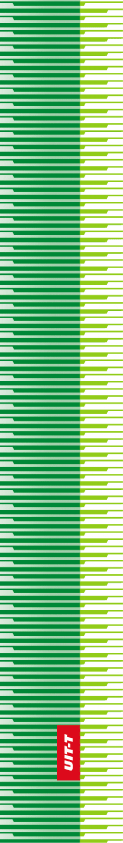 Unión Internacional de TelecomunicacionesUnión Internacional de TelecomunicacionesUnión Internacional de TelecomunicacionesUIT-TSECTOR  DE  NORMALIZACIÓN
DE  LAS  TELECOMUNICACIONES
DE  LA  UITSECTOR  DE  NORMALIZACIÓN
DE  LAS  TELECOMUNICACIONES
DE  LA  UITASAMBLEA MUNDIAL DE NORMALIZACIÓN DE LAS TELECOMUNICACIONESDubai, 20-29 de noviembre de 2012ASAMBLEA MUNDIAL DE NORMALIZACIÓN DE LAS TELECOMUNICACIONESDubai, 20-29 de noviembre de 2012ASAMBLEA MUNDIAL DE NORMALIZACIÓN DE LAS TELECOMUNICACIONESDubai, 20-29 de noviembre de 2012ASAMBLEA MUNDIAL DE NORMALIZACIÓN DE LAS TELECOMUNICACIONESDubai, 20-29 de noviembre de 2012Resolución 79 – Función de las telecomunicaciones/tecnologías de la información y la comunicación en el tratamiento y el control de residuos electrónicos de equipos de telecomunicaciones y tecnologías de la información, y métodos para su procesamientoResolución 79 – Función de las telecomunicaciones/tecnologías de la información y la comunicación en el tratamiento y el control de residuos electrónicos de equipos de telecomunicaciones y tecnologías de la información, y métodos para su procesamientoResolución 79 – Función de las telecomunicaciones/tecnologías de la información y la comunicación en el tratamiento y el control de residuos electrónicos de equipos de telecomunicaciones y tecnologías de la información, y métodos para su procesamientoResolución 79 – Función de las telecomunicaciones/tecnologías de la información y la comunicación en el tratamiento y el control de residuos electrónicos de equipos de telecomunicaciones y tecnologías de la información, y métodos para su procesamiento